Zpravodaj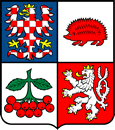 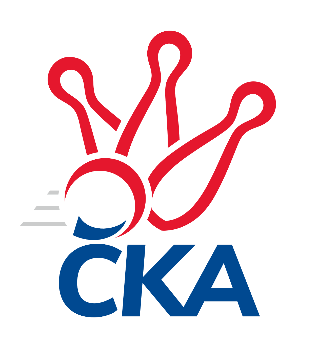 kuželkářského svazu Kraje VysočinaKrajský přebor Vysočina 2021/2022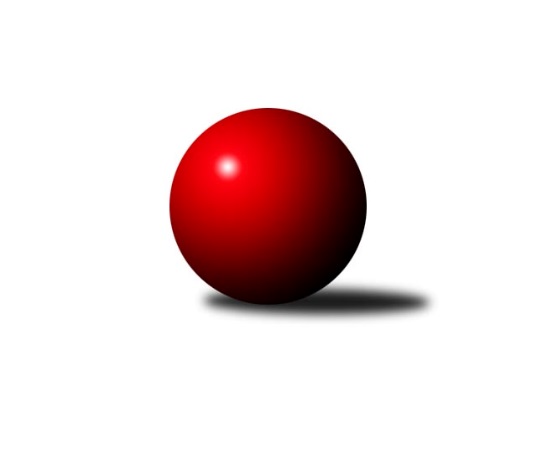 Č.8Ročník 2021/2022	20.11.2021Nejlepšího výkonu v tomto kole: 2649 dosáhlo družstvo: TJ Spartak Pelhřimov BVýsledky 8. kolaSouhrnný přehled výsledků:TJ Slovan Kamenice nad Lipou E	- TJ Spartak Pelhřimov B	2:6	2521:2649	4.0:8.0	19.11.TJ BOPO Třebíč A	- TJ Nové Město na Moravě B	8:0	2594:2341	10.0:2.0	20.11.TJ BOPO Třebíč B	- TJ Třebíč C	4:4	2267:2381	7.5:4.5	20.11.TJ Sokol Cetoraz 	- TJ Slovan Kamenice nad Lipou B	5:3	2445:2401	6.0:6.0	20.11.Tabulka družstev:	1.	TJ Třebíč B	6	6	0	0	41.0 : 7.0	52.0 : 20.0	2596	12	2.	TJ BOPO Třebíč A	5	5	0	0	35.0 : 5.0	41.0 : 19.0	2640	10	3.	TJ Spartak Pelhřimov B	5	3	0	2	21.0 : 19.0	31.0 : 29.0	2586	6	4.	TJ Nové Město na Moravě B	6	3	0	3	22.0 : 26.0	33.0 : 39.0	2455	6	5.	TJ Sokol Cetoraz	7	3	0	4	24.0 : 32.0	35.5 : 48.5	2463	6	6.	TJ Slovan Kamenice nad Lipou B	5	2	0	3	17.0 : 23.0	28.0 : 32.0	2458	4	7.	TJ BOPO Třebíč B	5	1	1	3	12.0 : 28.0	23.5 : 36.5	2233	3	8.	TJ Slovan Kamenice nad Lipou E	5	1	0	4	16.0 : 24.0	28.0 : 32.0	2428	2	9.	TJ Třebíč C	6	0	1	5	12.0 : 36.0	28.0 : 44.0	2413	1Podrobné výsledky kola:	TJ Slovan Kamenice nad Lipou E	2521	2:6	2649	TJ Spartak Pelhřimov B	Darja Novotná	 	 203 	 217 		420 	0:2	 471 		226 	 245		Miroslava Matejková	Václav Rychtařík st.	 	 190 	 236 		426 	1:1	 421 		209 	 212		Jiří Rozkošný	Aleš Schober	 	 209 	 189 		398 	0:2	 446 		229 	 217		Josef Směták	Jan Podhradský	 	 196 	 214 		410 	1:1	 422 		214 	 208		Jaroslav Benda	David Schober ml.	 	 214 	 214 		428 	1:1	 418 		216 	 202		Bohumil Nentvich	Milan Podhradský	 	 196 	 243 		439 	1:1	 471 		247 	 224		Josef Fučíkrozhodčí: Šindelář PavelNejlepšího výkonu v tomto utkání: 471 kuželek dosáhli: Miroslava Matejková, Josef Fučík	TJ BOPO Třebíč A	2594	8:0	2341	TJ Nové Město na Moravě B	Filip Šupčík *1	 	 173 	 210 		383 	1:1	 348 		187 	 161		Michaela Vaníčková	Pavel Šplíchal st.	 	 213 	 208 		421 	1:1	 419 		202 	 217		Zdeněk Topinka	Milan Gregorovič	 	 239 	 213 		452 	2:0	 403 		212 	 191		Roman Svojanovský	Vladimír Dřevo	 	 223 	 226 		449 	2:0	 428 		212 	 216		Jiří Partl	Miroslav Mátl	 	 218 	 246 		464 	2:0	 381 		191 	 190		Anna Kuběnová	Bohumil Drápela	 	 216 	 209 		425 	2:0	 362 		211 	 151		Jiří Faldíkrozhodčí:  Vedoucí družstevstřídání: *1 od 15. hodu Jan GrygarNejlepší výkon utkání: 464 - Miroslav Mátl	TJ BOPO Třebíč B	2267	4:4	2381	TJ Třebíč C	Dominika Štarková	 	 221 	 194 		415 	2:0	 403 		216 	 187		Karel Uhlíř	Daniel Kočíř	 	 149 	 157 		306 	0:2	 433 		199 	 234		Miroslav Ježek	Ladislav Štark	 	 190 	 186 		376 	1.5:0.5	 372 		186 	 186		Jaroslav Kasáček	Daniel Malý	 	 195 	 211 		406 	2:0	 365 		180 	 185		Tomáš Brátka	Gabriela Malá	 	 161 	 172 		333 	0:2	 423 		206 	 217		Karel Plíhal	Kamil Polomski	 	 216 	 215 		431 	2:0	 385 		191 	 194		Martin Michalrozhodčí: Petr ZemanNejlepší výkon utkání: 433 - Miroslav Ježek	TJ Sokol Cetoraz 	2445	5:3	2401	TJ Slovan Kamenice nad Lipou B	František Novotný	 	 193 	 203 		396 	0:2	 411 		195 	 216		Pavel Zedník	Vladimír Berka	 	 197 	 187 		384 	1:1	 378 		178 	 200		David Schober st.	Patrik Berka	 	 222 	 195 		417 	2:0	 392 		204 	 188		Miroslav Votápek	Jaroslav Lhotka	 	 205 	 225 		430 	1:1	 436 		225 	 211		Filip Schober	Radek Čejka	 	 178 	 196 		374 	0:2	 438 		215 	 223		Milan Podhradský ml.	Josef Melich	 	 228 	 216 		444 	2:0	 346 		177 	 169		Josef Vančíkrozhodčí: ČejkaNejlepší výkon utkání: 444 - Josef MelichPořadí jednotlivců:	jméno hráče	družstvo	celkem	plné	dorážka	chyby	poměr kuž.	Maximum	1.	Vladimír Dřevo 	TJ BOPO Třebíč A	466.67	325.2	141.5	5.7	2/2	(489)	2.	Petr Dobeš  st.	TJ Třebíč B	454.56	310.7	143.9	4.9	3/4	(486)	3.	Jiří Partl 	TJ Nové Město na Moravě B	452.67	297.2	155.4	2.8	3/4	(491)	4.	Miroslav Ježek 	TJ Třebíč C	449.17	299.2	150.0	2.5	3/3	(462)	5.	Josef Fučík 	TJ Spartak Pelhřimov B	448.75	300.0	148.8	4.0	4/4	(471)	6.	Miroslava Matejková 	TJ Spartak Pelhřimov B	448.33	306.3	142.0	3.7	3/4	(471)	7.	Libor Nováček 	TJ Třebíč B	448.17	304.2	144.0	4.0	3/4	(466)	8.	Bohumil Drápela 	TJ BOPO Třebíč A	445.67	297.0	148.7	6.7	2/2	(469)	9.	Miroslav Mátl 	TJ BOPO Třebíč A	444.17	301.2	143.0	5.0	2/2	(464)	10.	Filip Šupčík 	TJ BOPO Třebíč A	443.50	305.5	138.0	9.0	2/2	(451)	11.	Petr Toman 	TJ Třebíč B	443.33	300.0	143.3	6.0	3/4	(454)	12.	Milan Gregorovič 	TJ BOPO Třebíč A	442.75	303.9	138.9	5.3	2/2	(454)	13.	Jan Podhradský 	TJ Slovan Kamenice nad Lipou E	441.50	306.8	134.8	7.5	2/3	(462)	14.	Filip Schober 	TJ Slovan Kamenice nad Lipou B	438.88	294.1	144.8	5.0	4/4	(467)	15.	Josef Směták 	TJ Spartak Pelhřimov B	436.50	299.8	136.8	6.4	4/4	(446)	16.	Kamila Jirsová 	TJ Slovan Kamenice nad Lipou E	432.00	293.0	139.0	2.0	2/3	(462)	17.	Lukáš Toman 	TJ Třebíč B	431.75	296.6	135.1	5.0	4/4	(442)	18.	Kamil Polomski 	TJ BOPO Třebíč B	431.50	288.4	143.1	4.3	2/2	(441)	19.	Milan Podhradský  ml.	TJ Slovan Kamenice nad Lipou B	431.00	294.5	136.5	6.4	4/4	(463)	20.	Roman Svojanovský 	TJ Nové Město na Moravě B	427.25	291.6	135.6	6.0	4/4	(478)	21.	Lubomír Horák 	TJ Třebíč B	426.56	298.1	128.4	7.4	3/4	(456)	22.	Pavel Kohout 	TJ Třebíč B	425.42	300.7	124.8	6.1	4/4	(474)	23.	Jaroslav Benda 	TJ Spartak Pelhřimov B	425.00	294.7	130.3	8.0	3/4	(436)	24.	Marcel Berka 	TJ Sokol Cetoraz 	424.88	296.0	128.9	4.4	4/4	(453)	25.	Bohumil Nentvich 	TJ Spartak Pelhřimov B	422.88	295.5	127.4	5.0	4/4	(444)	26.	Václav Novotný 	TJ Spartak Pelhřimov B	421.67	295.0	126.7	5.3	3/4	(433)	27.	Michal Kuneš 	TJ Třebíč B	421.67	302.3	119.3	10.7	3/4	(435)	28.	Pavel Šplíchal  st.	TJ BOPO Třebíč A	420.50	285.5	135.0	8.2	2/2	(442)	29.	Anna Kuběnová 	TJ Nové Město na Moravě B	420.33	293.8	126.5	6.0	4/4	(459)	30.	Jiří Rozkošný 	TJ Spartak Pelhřimov B	419.38	294.3	125.1	6.0	4/4	(458)	31.	Daniel Malý 	TJ BOPO Třebíč B	418.63	289.9	128.8	7.0	2/2	(431)	32.	František Novotný 	TJ Sokol Cetoraz 	418.08	286.8	131.3	5.6	4/4	(439)	33.	Darja Novotná 	TJ Slovan Kamenice nad Lipou E	417.22	299.6	117.7	9.2	3/3	(451)	34.	Radek Čejka 	TJ Sokol Cetoraz 	416.92	292.6	124.3	7.9	4/4	(440)	35.	Karel Uhlíř 	TJ Třebíč C	415.67	295.7	120.0	7.0	2/3	(425)	36.	Pavel Zedník 	TJ Slovan Kamenice nad Lipou B	413.50	284.8	128.7	5.0	3/4	(421)	37.	David Schober  st.	TJ Slovan Kamenice nad Lipou B	413.50	290.3	123.3	10.3	4/4	(446)	38.	Vladimír Kantor 	TJ Třebíč B	413.33	291.3	122.0	7.2	3/4	(442)	39.	Zdeněk Topinka 	TJ Nové Město na Moravě B	410.58	286.2	124.4	7.3	4/4	(449)	40.	Vladimír Berka 	TJ Sokol Cetoraz 	407.83	283.0	124.8	9.8	3/4	(424)	41.	David Schober  ml.	TJ Slovan Kamenice nad Lipou E	407.33	285.8	121.6	7.9	3/3	(454)	42.	Karel Plíhal 	TJ Třebíč C	405.50	283.8	121.8	7.8	2/3	(423)	43.	Patrik Berka 	TJ Sokol Cetoraz 	404.75	290.4	114.4	8.0	4/4	(417)	44.	Miroslav Votápek 	TJ Slovan Kamenice nad Lipou B	404.50	294.3	110.3	9.0	4/4	(428)	45.	Dušan Macek 	TJ Sokol Cetoraz 	400.00	286.7	113.3	9.7	3/4	(421)	46.	Milan Podhradský 	TJ Slovan Kamenice nad Lipou E	397.22	279.8	117.4	9.4	3/3	(439)	47.	Jaroslav Lhotka 	TJ Sokol Cetoraz 	395.67	264.3	131.3	5.8	4/4	(430)	48.	Jaroslav Kasáček 	TJ Třebíč C	391.83	273.4	118.4	10.2	3/3	(438)	49.	Milan Lenz 	TJ Třebíč C	387.89	282.7	105.2	13.7	3/3	(422)	50.	Tomáš Brátka 	TJ Třebíč C	387.83	280.5	107.3	13.8	3/3	(409)	51.	Jiří Faldík 	TJ Nové Město na Moravě B	379.88	283.6	96.3	12.9	4/4	(397)	52.	Václav Rychtařík  st.	TJ Slovan Kamenice nad Lipou E	379.67	285.0	94.7	14.3	3/3	(426)	53.	Martin Michal 	TJ Třebíč C	374.72	274.5	100.2	13.8	3/3	(402)	54.	Josef Vančík 	TJ Slovan Kamenice nad Lipou B	368.38	266.3	102.1	12.0	4/4	(404)	55.	Petra Schoberová 	TJ Slovan Kamenice nad Lipou E	365.50	247.0	118.5	9.5	2/3	(385)	56.	Dominika Štarková 	TJ BOPO Třebíč B	360.50	268.4	92.1	14.0	2/2	(415)	57.	Ladislav Štark 	TJ BOPO Třebíč B	355.75	265.0	90.8	15.9	2/2	(376)	58.	Gabriela Malá 	TJ BOPO Třebíč B	355.50	259.8	95.8	11.4	2/2	(371)	59.	Marie Ježková 	TJ BOPO Třebíč B	335.50	229.0	106.5	19.0	2/2	(403)		Adam Rychtařík 	TJ Slovan Kamenice nad Lipou E	475.50	322.5	153.0	4.0	1/3	(485)		Josef Melich 	TJ Sokol Cetoraz 	436.50	308.5	128.0	7.3	2/4	(451)		Libuše Kuběnová 	TJ Nové Město na Moravě B	430.50	301.5	129.0	10.5	2/4	(433)		Jan Grygar 	TJ BOPO Třebíč A	422.00	293.7	128.3	5.0	1/2	(431)		Zdeněk Toman 	TJ Třebíč C	417.00	288.0	129.0	6.0	1/3	(417)		Karel Hlisnikovský 	TJ Nové Město na Moravě B	417.00	288.5	128.5	7.5	2/4	(436)		Petr Zeman 	TJ BOPO Třebíč A	411.67	284.3	127.3	6.3	1/2	(423)		Milan Kocanda 	TJ Nové Město na Moravě B	410.00	272.0	138.0	3.0	1/4	(410)		Pavel Šplíchal 	TJ BOPO Třebíč B	410.00	288.0	122.0	8.0	1/2	(410)		Petr Bína 	TJ Slovan Kamenice nad Lipou E	408.00	292.0	116.0	4.0	1/3	(408)		Lukáš Melichar 	TJ Spartak Pelhřimov B	405.00	283.0	122.0	5.0	1/4	(405)		Aleš Schober 	TJ Slovan Kamenice nad Lipou E	398.00	285.0	113.0	11.0	1/3	(398)		Michaela Vaníčková 	TJ Nové Město na Moravě B	383.00	278.0	105.0	11.5	2/4	(418)		Petra Svobodová 	TJ Nové Město na Moravě B	365.00	276.0	89.0	15.0	1/4	(365)		Václav Brávek 	TJ Sokol Cetoraz 	359.00	262.0	97.0	17.0	1/4	(359)		Aleš Hrstka 	TJ Nové Město na Moravě B	332.00	238.0	94.0	20.0	1/4	(332)		Daniel Kočíř 	TJ BOPO Třebíč B	302.00	231.5	70.5	22.5	1/2	(306)Sportovně technické informace:Starty náhradníků:registrační číslo	jméno a příjmení 	datum startu 	družstvo	číslo startu25003	Josef Melich	20.11.2021	TJ Sokol Cetoraz 	4x21228	Jan Podhradský	19.11.2021	TJ Slovan Kamenice nad Lipou E	3x25966	Aleš Schober	19.11.2021	TJ Slovan Kamenice nad Lipou E	2x
Hráči dopsaní na soupisku:registrační číslo	jméno a příjmení 	datum startu 	družstvo	Program dalšího kola:9. kolo			TJ Sokol Cetoraz - -- volný los --				TJ Třebíč C- -- volný los --				TJ Třebíč B- -- volný los --	26.11.2021	pá	19:00	TJ Spartak Pelhřimov B- TJ BOPO Třebíč A	26.11.2021	pá	19:00	TJ Slovan Kamenice nad Lipou B- TJ Slovan Kamenice nad Lipou E	Nejlepší šestka kola - absolutněNejlepší šestka kola - absolutněNejlepší šestka kola - absolutněNejlepší šestka kola - absolutněNejlepší šestka kola - dle průměru kuželenNejlepší šestka kola - dle průměru kuželenNejlepší šestka kola - dle průměru kuželenNejlepší šestka kola - dle průměru kuželenNejlepší šestka kola - dle průměru kuželenPočetJménoNázev týmuVýkonPočetJménoNázev týmuPrůměr (%)Výkon2xJosef FučíkPelhřimov B4712xMiroslav MátlBOPO A116.024642xMiroslava MatejkováPelhřimov B4712xMilan GregorovičBOPO A113.024521xMiroslav MátlBOPO A4643xVladimír DřevoBOPO A112.274492xMilan GregorovičBOPO A4522xJosef FučíkPelhřimov B110.224713xVladimír DřevoBOPO A4491xMiroslava MatejkováPelhřimov B110.224711xJosef SmětákPelhřimov B4463xMiroslav JežekTřebíč C108.27433